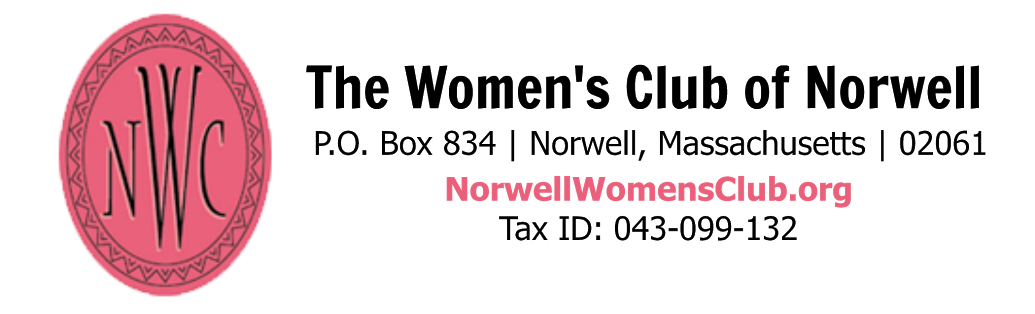 Clipper Catwalk – Senior High School Student Fashion ShowWhen: Saturday, March 30, 2019, 7PM-11PMWhere: The Cushing Center, Norwell CenterAuction Donor LevelsWe are proud to offer four tiers of donor recognition for our First Annual Clipper Catwalk event this year!  To receive the full benefits of your selected donation level, please complete and return an Auction Donor Form with your donation or letter of commitment.  For assistance, contact Lisa Kivel, llkivel@gmail.com or (617) 697-0628; or Abby Gray, gray.abby@gmail.com, (617) 997-5822.Option to support a specific aspect of the event that is not provided in-kind, prominent recognition of specific support (i.e. Stage, The Bar/Food, Entertainment) as available.  Please speak to a member of the committee to identify the right item for your sponsorship.PLATINUM Level $1,000Headline billing as a presenting supporter (limited to first 4 donors at this level)Social Media/Press Release inclusionLogo and Link on Website Page for Event2 complimentary tickets to the eventRecognition by Event MC who will share information about your company. Full Page AD in Event ProgramGOLD ($750)Social Media recognition1 complimentary ticket to the eventRecognition by Event MC who will share information about your companyLogo and Link on Website Page for Event½ Page Ad in Event ProgramSILVER ($500)Social Media recognition1 complimentary ticket to the eventRecognition by Event MC who will share information about your company!/4 Page Ad in Event ProgramOption to support a specific aspect of the event that is not provided in-kind, prominent recognition of specific support.  *May be shared between multiple donors if cost exceeds individual donation amount. Only as available.Clipper Catwalk Friend: ($100 donation)Listing on board of friends to be displayed at Clipper CatwalkDoes NOT include ticketForms can be mailed to PO Box 834, Norwell MA 02061 or emailed to general@norwellwomensclub.org. Thank you for your generosity. All of the proceeds, less event costs, are donated to our Scholarship Fund and we greatly appreciate your support of this wonderful NEW event.